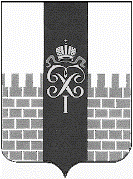 МЕСТНАЯ АДМИНИСТРАЦИЯ МУНИЦИПАЛЬНОГО ОБРАЗОВАНИЯ ГОРОД ПЕТЕРГОФ_____________________________________________________________________________ПОСТАНОВЛЕНИЕот «    27»        10         2014 г.	                                                                       №  193          В соответствии с Бюджетным кодексом Российской Федерации, Федеральным законом «Об общих принципах организации местного самоуправления в Российской Федерации», Законом Санкт-Петербурга « Об организации местного самоуправления в Санкт-Петербурге», Уставом муниципального образования город Петергоф, Постановлением местной администрации муниципального образования город Петергоф № 150 от 26.09.2013г. «Об утверждении Положения о порядке разработки, реализации и оценки эффективности муниципальных программ и о Порядке разработки и реализации планов по непрограммным расходам местного бюджета муниципального образования город Петергоф»  местная администрация муниципального образования город ПетергофП О С Т А Н О В Л Я Е Т:Утвердить муниципальную программу «Устройство и ремонт искусственных дорожных неровностей на проездах и въездах на придомовых и дворовых территориях» на 2015год согласно приложений №1и №2 к  настоящей  муниципальной программе.Настоящее постановление вступает в силу с даты обнародованияКонтроль за исполнением настоящего постановления оставляю за собой.    И. о. главы местной администрациимуниципального образования  	город Петергоф                                                                      А.В.Шифман                                                                                                                         Приложение  № 1к Постановлению МА МО город Петергоф от  27.10   2014г. №  193ПАСПОРТМУНИЦИПАЛЬНОЙ  ПРОГРАММЫПриложение № 2                                        к Постановлению МА МО город Петергоф  от  27.10. 2014г. № 193                                                                                                             Утверждаю:                                              Исполняющий обязанности                                                                               главы местной  администрации                                                                  МО г. Петергоф                                                                                       А. В. Шифман 27.10. 2014г.                                                                                                                                                        МПМУНИЦИПАЛЬНАЯ   ПРОГРАММА«Устройство и ремонт искусственных дорожных неровностейна проездах и въездах на придомовых и дворовых территориях»( наименование программы,  по соответствующему вопросу  местного значения)        1.Характеристика текущего состояния с указанием основных проблем: Осуществление благоустройства территории муниципального образования в части устройства и ремонта искусственных дорожных неровностей на проездах и въездах на придомовых и дворовых территориях. Ограничение скорости движения автотранспорта на  проездах и въездах на придомовых и дворовых территориях.2. Цели программы:- повышение уровня благоустройства территории муниципального образования;- создание благоприятных условий для проживания населения3. Задачи программы:- улучшение качественного состояния территории муниципального образования;- создание благоприятных условий для отдыха жителей;- обеспечение безопасности пешеходов на внутридворовых территориях- формирование пешеходных пространств.4. Ожидаемые конечные результаты реализации муниципальной программы:              Установка новых искусственных дорожных неровностей -13 шт.               Ремонт  искусственных дорожных неровностей - 8 шт.         5. Сроки реализации муниципальной программы:         -  II- III кварталы 2014 года        6. Перечень мероприятий муниципальной программы, ожидаемые          конечные    результаты реализации и необходимый объём финансирования:Приложение №1: Расчет стоимости установки новых ИДН и ремонта ранее             установленных ИДН. -3 листаПриложение  № 1 к муниципальной программеУтверждаюИ.о. главы местной администрациимуниципального образованиягород Петергоф_____________А.В.Шифман«27»_10 __2014 г.Расчет стоимости установки новых ИДН(изготовления и монтажа искусственных дорожных неровностей) по адресам:г. Петергоф, ул. Аврова 11Б, между домами  по ул. Аврова д.9-д.11,ул. Аврова д.13Б со стороны Аврова д.13А, Ул.Озерковая д.53 корп.3( проезд вдоль школы №319) ,внутридворовой проезд Санкт-Петербургский проспект д.54,56,58,Внутридворовой проезд Санкт-Петербургский проспект д.25А-29.Расчет стоимостиремонта ранее установленных индивидуальных дорожных неровностей по адресам: г. Петергоф, Ул. Шахматова д.14, Ул. Халтурина д.3,  Ропшинское шоссе д.3-д.12, ул. Шахматова, д. 16, ул. Шахматова, д. 16 корп.3, Эрлеровский бульвар д.6Итого по таблицам расчёта №1и №2: 196,6 + 43,5= 240,1 тыс. рублейГлавный специалист отдела городского хозяйства местной администрации МО г. Петергоф                                                                                                                                               Ахметов.И.Н. Об утверждении муниципальной программы «Устройство и ремонт искусственных дорожных неровностей на проездах и въездах на придомовых и дворовых территориях» на 2015год..Наименование муниципальной  программы«Устройство и ремонт искусственных дорожных неровностей на проездах и въездах на придомовых и дворовых территориях» на 2015год.Наименование вопроса местного значения,  к которому относится муниципальная программаОсуществление благоустройства территории муниципального образования в части устройства  искусственных неровностей на проездах и въездах на придомовых и дворовых территориях.Наименование заказчика муниципальной программыМестная администрация Муниципального образования город ПетергофОтветственный исполнитель       муниципальнойпрограммы       Отдел городского хозяйства Местной администрации Муниципального образования город ПетергофЦель муниципальной программы- повышение уровня благоустройства территории муниципального образования;- создание благоприятных условий для проживания населенияОсновные задачи муниципальной программы- улучшение качественного состояния территории муниципального образования;- создание благоприятных условий для отдыха жителей;- обеспечение безопасности пешеходов на внутридворовых территориях- формирование  пешеходных пространств.Сроки и этапы реализации муниципальной программыI-IV кварталы 2015 годаОбъемы бюджетных ассигнований   муниципальной программы         240,1 тыс. руб.Ожидаемые конечные результаты реализации муниципальной программыУстановка новых И Д Н  по адресам: -13шт Ремонт ранее установленных индивидуальных дорожных неровностей -8шт№п/пНаименование мероприятияОжидаемые конечные результатыОжидаемые конечные результатыСрок исполнения мероприятияНеобходимый объем финансирования, (тыс. руб.)№п/пНаименование мероприятияЕдиница измеренияКол-воСрок исполнения мероприятияНеобходимый объем финансирования, (тыс. руб.)Установка новых искусственных дорожных неровностейУстановка новых искусственных дорожных неровностейУстановка новых искусственных дорожных неровностейУстановка новых искусственных дорожных неровностейУстановка новых искусственных дорожных неровностейУстановка новых искусственных дорожных неровностей1Установка новых искусственных дорожных неровностейшт.132-3квартал196,6      11. Ремонт  искусственных дорожных неровностей      11. Ремонт  искусственных дорожных неровностей      11. Ремонт  искусственных дорожных неровностей      11. Ремонт  искусственных дорожных неровностей      11. Ремонт  искусственных дорожных неровностей      11. Ремонт  искусственных дорожных неровностей1Ремонт  искусственных дорожных неровностейшт82-3 квартал            43, 5    Всего по разделам240,1№ п\пНаименование работСтоимость единицы по данным мониторинга, руб. Единица изм.Единица изм.КоличествоКоличество Стоимость, руб.12344556ул. Аврова 11Б                                                                   (2 шт)ул. Аврова 11Б                                                                   (2 шт)ул. Аврова 11Б                                                                   (2 шт)ул. Аврова 11Б                                                                   (2 шт)ул. Аврова 11Б                                                                   (2 шт)ул. Аврова 11Б                                                                   (2 шт)ул. Аврова 11Б                                                                   (2 шт)ул. Аврова 11Б                                                                   (2 шт)Средний сегмент с доставкой, установкой, включая крепеж.3 780пог.м7726 460,0026 460,00Концевой сегмент с доставкой, установкой, включая крепеж.3 780        пог.м113 780,003 780,00Итого30 240,0030 240,00между домами  по ул. Аврова д.9-д.11( 2 шт)между домами  по ул. Аврова д.9-д.11( 2 шт)между домами  по ул. Аврова д.9-д.11( 2 шт)между домами  по ул. Аврова д.9-д.11( 2 шт)между домами  по ул. Аврова д.9-д.11( 2 шт)между домами  по ул. Аврова д.9-д.11( 2 шт)между домами  по ул. Аврова д.9-д.11( 2 шт)между домами  по ул. Аврова д.9-д.11( 2 шт)     1.Средний сегмент с доставкой, установкой, включая крепеж.         3 780пог.м7726 460,0026 460,00     2.Концевой сегмент с доставкой, установкой, включая крепеж.3 780      пог.м113 7803 780Итого30 24030 240ул. Аврова д.13Б со стороны Аврова д.13А (2 шт) ул. Аврова д.13Б со стороны Аврова д.13А (2 шт) ул. Аврова д.13Б со стороны Аврова д.13А (2 шт) ул. Аврова д.13Б со стороны Аврова д.13А (2 шт) ул. Аврова д.13Б со стороны Аврова д.13А (2 шт) ул. Аврова д.13Б со стороны Аврова д.13А (2 шт) ул. Аврова д.13Б со стороны Аврова д.13А (2 шт) ул. Аврова д.13Б со стороны Аврова д.13А (2 шт)      1.Средний сегмент с доставкой, установкой, включая крепеж.3 780пог.м7726 460,0026 460,00     2Концевой сегмент с доставкой, установкой, включая крепеж.3 780пог.м113 780,003 780,00Итого30 240,0030 240,00                                        Ул.Озерковая д.53 корп.3( проезд вдоль школы №319)                                                                                  ( 3 шт.)                                        Ул.Озерковая д.53 корп.3( проезд вдоль школы №319)                                                                                  ( 3 шт.)                                        Ул.Озерковая д.53 корп.3( проезд вдоль школы №319)                                                                                  ( 3 шт.)                                        Ул.Озерковая д.53 корп.3( проезд вдоль школы №319)                                                                                  ( 3 шт.)                                        Ул.Озерковая д.53 корп.3( проезд вдоль школы №319)                                                                                  ( 3 шт.)                                        Ул.Озерковая д.53 корп.3( проезд вдоль школы №319)                                                                                  ( 3 шт.)                                        Ул.Озерковая д.53 корп.3( проезд вдоль школы №319)                                                                                  ( 3 шт.)                                        Ул.Озерковая д.53 корп.3( проезд вдоль школы №319)                                                                                  ( 3 шт.) 1.Средний сегмент с доставкой, установкой, включая крепеж.3 780пог.м 10,510,510,539 690,002.Концевой сегмент с доставкой, установкой, включая крепеж.3 780пог.м пог.м         1,5        1,55 670,00Итого          45 360          45 360Внутридворовой проезд Санкт-Петербургский проспект д.54,56,58.                                                            ( 2 шт)Внутридворовой проезд Санкт-Петербургский проспект д.54,56,58.                                                            ( 2 шт)Внутридворовой проезд Санкт-Петербургский проспект д.54,56,58.                                                            ( 2 шт)Внутридворовой проезд Санкт-Петербургский проспект д.54,56,58.                                                            ( 2 шт)Внутридворовой проезд Санкт-Петербургский проспект д.54,56,58.                                                            ( 2 шт)Внутридворовой проезд Санкт-Петербургский проспект д.54,56,58.                                                            ( 2 шт)Внутридворовой проезд Санкт-Петербургский проспект д.54,56,58.                                                            ( 2 шт)Внутридворовой проезд Санкт-Петербургский проспект д.54,56,58.                                                            ( 2 шт)1Средний сегмент с доставкой, установкой, включая крепеж.3 780пог. м77 26 460,00 26 460,002Концевой сегмент с доставкой, установкой, включая крепеж.3780Пог.м113780,003780,00Итого30 240.0030 240.00Внутридворовой проезд Санкт-Петербургский проспект д.25А-29(2 шт)Внутридворовой проезд Санкт-Петербургский проспект д.25А-29(2 шт)Внутридворовой проезд Санкт-Петербургский проспект д.25А-29(2 шт)Внутридворовой проезд Санкт-Петербургский проспект д.25А-29(2 шт)Внутридворовой проезд Санкт-Петербургский проспект д.25А-29(2 шт)Внутридворовой проезд Санкт-Петербургский проспект д.25А-29(2 шт)Внутридворовой проезд Санкт-Петербургский проспект д.25А-29(2 шт)Внутридворовой проезд Санкт-Петербургский проспект д.25А-29(2 шт)1Средний сегмент с доставкой, установкой, включая крепеж.3780пог. м7726 460,0026 460,002Концевой сегмент с доставкой, установкой, включая крепеж.3780пог. м113780,003780,00Итого30 240.0030 240.00ВСЕГО196 560196 560№ п\пНаименование недостающего элемента. Наименование работСтоимость единицы по данным мониторинга, руб. Единица изм.Количество Стоимость, руб.123456Ул.Шахматова д.14 (3 шт)Ул.Шахматова д.14 (3 шт)Ул.Шахматова д.14 (3 шт)Ул.Шахматова д.14 (3 шт)Ул.Шахматова д.14 (3 шт)Ул.Шахматова д.14 (3 шт)1.Средний сегмент с доставкой, установкой, включая крепеж3780,0п.м 311340,0Итого11340,0Ул.Халтурина д.3 (1шт)Ул.Халтурина д.3 (1шт)Ул.Халтурина д.3 (1шт)Ул.Халтурина д.3 (1шт)Ул.Халтурина д.3 (1шт)Ул.Халтурина д.3 (1шт)1Средний сегмент с доставкой, установкой, включая крепеж3780,0п.м27560,02Концевой сегмент с доставкой, установкой, включая крепеж( 1шт –паз)3780,0П.м0,25945,0Итого8 505,0Ропшинское шоссе д.3-д.12Ропшинское шоссе д.3-д.12Ропшинское шоссе д.3-д.12Ропшинское шоссе д.3-д.12Ропшинское шоссе д.3-д.12Ропшинское шоссе д.3-д.12     1.Средний сегмент с доставкой, установкой, включая крепеж3780,0п.м 311340,0Итого11340,0ул.Шахматова, д. 16 ул.Шахматова, д. 16 ул.Шахматова, д. 16 ул.Шахматова, д. 16 ул.Шахматова, д. 16 ул.Шахматова, д. 16 1Средний сегмент с доставкой, установкой, включая крепеж3780,0п.м 27560,02Концевой сегмент с доставкой, установкой, включая крепеж( 1шт –паз)3780,0п.м 0,25945,0Итого8 505,0ул.Шахматова, д. 16 корп.3ул.Шахматова, д. 16 корп.3ул.Шахматова, д. 16 корп.3ул.Шахматова, д. 16 корп.3ул.Шахматова, д. 16 корп.3ул.Шахматова, д. 16 корп.31Средний сегмент с доставкой, установкой, включая крепеж3780,0П.м0,51890,0итого1890,0                                                    Эрлеровский бульвар д.6                                                    Эрлеровский бульвар д.6                                                    Эрлеровский бульвар д.6                                                    Эрлеровский бульвар д.6                                                    Эрлеровский бульвар д.6                                                    Эрлеровский бульвар д.61Средний сегмент с доставкой, установкой, включая крепеж3780,0п.м 0,51890Итого1890,0Всего:43 470,0